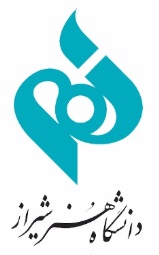 طرح پيشنهادي (پروپوزال) پروژۀ نهایی عملي کارشـناسـی فرشنام و نام خانوادگی دانشجوشماره دانشجويیگروهگرايشامضا  دانشجومشخصات استادنام و نام خانوادگیرتبۀ/مدرک دانشگاهیتخصصامضا و تاریخاستاد راهنمااستاد مشاور  (در صورت نیاز و تصویب گروه)عنوان (فارسی): Title (English):1. بيان مسئله:2. هدف از موضوع:3. ضرورت و اهمیت موضوع:4. پیشینه موضوع کاری:5. جنبه جديد بودن و نوآوري پروژه  از منظر دانشجو : 6. تکنيک و روش پيشنهادي انجام کار عملي:اصلاحات مورد نیاز اصلاحات مورد نیاز موضوع پیشنهاد شده در جلسۀ شورای آموزشی گروه فرش مورخ .......................................... بررسي گرديد ومورد تصویب قرار گرفت.                                    مورد تصویب قرار نگرفت.موضوع پیشنهاد شده در جلسۀ شورای آموزشی گروه فرش مورخ .......................................... بررسي گرديد ومورد تصویب قرار گرفت.                                    مورد تصویب قرار نگرفت.امضای مدیر گروه .....................................................تاریخ ..................................................................